Министерство образования и науки Российской ФедерацииМинистерство образования и науки Красноярского краяГлавное управление образования администрации города КрасноярскаИЗМЕНЕНИЯ ВОБРАЗОВАТЕЛЬНОЙ ПРОГРАММЕДОШКОЛЬНОГО ОБРАЗОВАНИЯКрасноярск 2019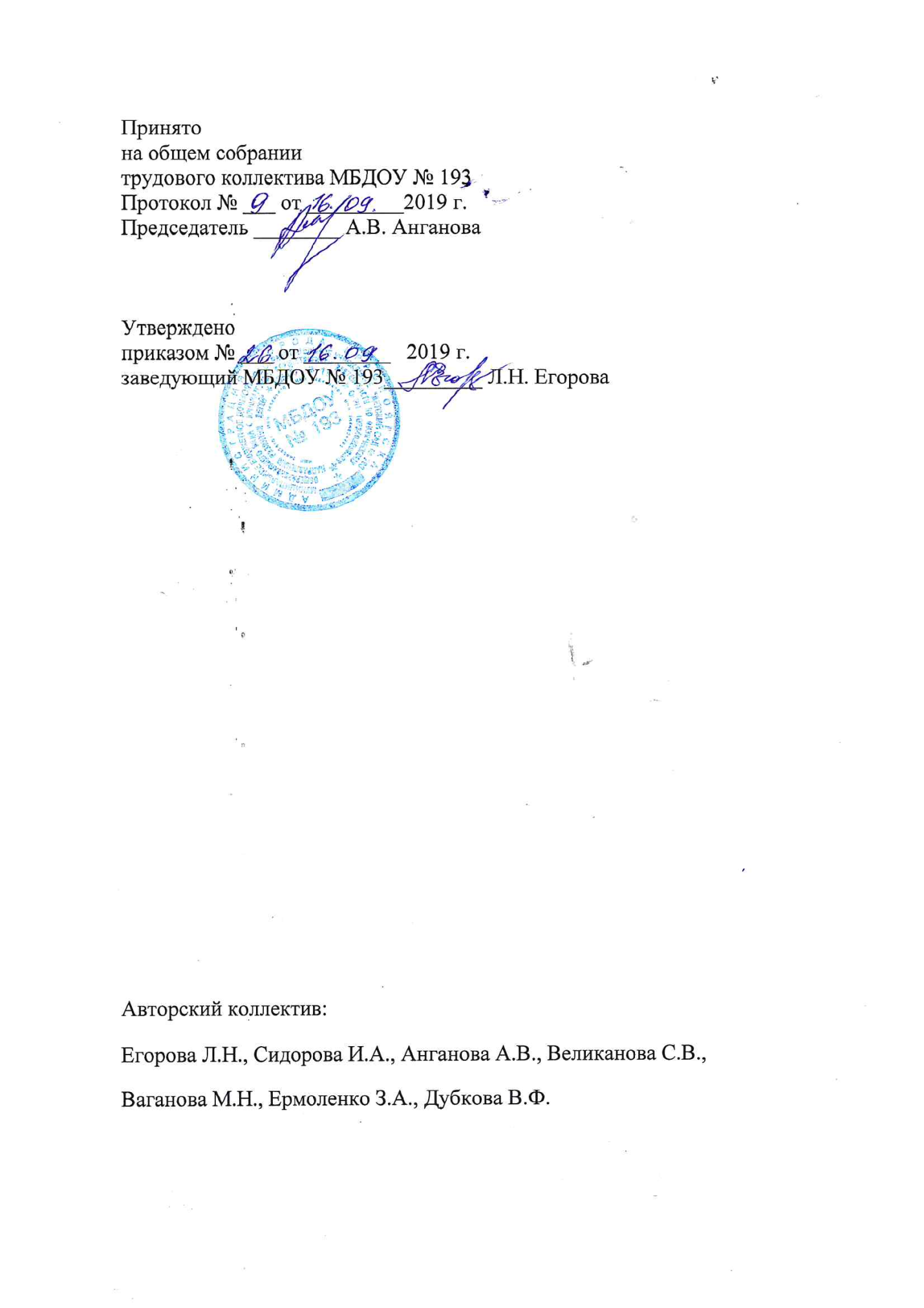      На основании Постановления администрации г. Красноярска «Об утверждении Положения о порядке комплектования муниципальных дошкольных образовательных учреждений и дошкольных групп муниципальных образовательных учреждений города Красноярска» от 22.05.2007 № 304 (в ред. Постановления администрации г. Красноярска от 20.05.2019 № 317) в МБДОУ № 193 с 01.08.2019г. открыта группа раннего возраста (дети с 1,5 до 3 лет).     В связи с этим в образовательную программу МБДОУ вносятся изменения.II Содержательный раздел Программы2.1.1. Социально-коммуникативное развитие 2.1.2. Познавательное развитие 2.1.3. Речевое развитие 2.1.4. Художественно-эстетическое развитие 2.1.5. Физическое развитие 2.2. Описание вариативных форм, способов, методов  и средств реализации Программы с учетом возрастных и индивидуальных  особенностей воспитанников, специфики их образовательных потребностей и интересовРеализация образовательной программы МБДОУ происходит через вариативные формы работы с детьми.Программное обеспечениеМетодическое обеспечениеДетство: Примерная образовательная программа дошкольного образования/Т.И.Бабаева, А.Г.Гогоберидзе, О.В. Солнцева и др. – Спб.: ООО «ИЗДАТЕЛЬСТВО «ДЕТСТВО-ПРЕСС», 2014Образовательная программа дошкольного образования «Теремок» для детей от двух месяцев до трех лет / Научный руководитель И.А. Лыкова; под общей редакцией Т.В. Волосовец, И.Л. Кириллова, И.А. Лыковой, О.С. Ушаковой. — М.: Издательский дом «Цветной мир», 2019.Дидактические игры для детей раннего возраста (ФГОС ДО)/Е.И. Касаткина - М.: Издательский дом «Цветной мир», 2019.Программное обеспечениеМетодическое обеспечениеДетство: Примерная образовательная программа дошкольного образования/Т.И.Бабаева, А.Г.Гогоберидзе, О.В. Солнцева и др. – Спб.: ООО «ИЗДАТЕЛЬСТВО «ДЕТСТВО-ПРЕСС», 2014Образовательная программа дошкольного образования «Теремок» для детей от двух месяцев до трех лет / Научный руководитель И.А. Лыкова; под общей редакцией Т.В. Волосовец, И.Л. Кириллова, И.А. Лыковой, О.С. Ушаковой. — М.: Издательский дом «Цветной мир», 2019.Познавательное развитие детей третьего года жизни. Методическое пособие. ФГОС ДО\ Е.Ю. Протасова, Н.М. Родина- М.: Издательский дом «Цветной мир», 2019Познание окружающего мира в раннем детстве. Методическое пособие. ФГОС ДО\ Е.Ю. Протасова, Н.М. Родина- М.: Издательский дом «Цветной мир», 2019Экологическое воспитание детей. Третий год жизни./ С.Н.Николаева - М.: Издательский дом «Цветной мир», 2019Программное обеспечениеМетодическое обеспечениеДетство: Примерная образовательная программа дошкольного образования/Т.И.Бабаева, А.Г.Гогоберидзе, О.В. Солнцева и др. – Спб.: ООО «ИЗДАТЕЛЬСТВО «ДЕТСТВО-ПРЕСС», 2014Образовательная программа дошкольного образования «Теремок» для детей от двух месяцев до трех лет / Научный руководитель И.А. Лыкова; под общей редакцией Т.В. Волосовец, И.Л. Кириллова, И.А. Лыковой, О.С. Ушаковой. — М.: Издательский дом «Цветной мир», 2019.Речевое развитие детей второго года жизни. Методическое пособие. ФГОС ДО/О.С. Ушакова - М.: Издательский дом «Цветной мир», 2019.Речевое развитие детей третьего года жизни. Методическое пособие. ФГОС ДО/О.С. Ушакова - М.: Издательский дом «Цветной мир», 2019.Программное обеспечениеМетодическое обеспечениеДетство: Примерная образовательная программа дошкольного образования/Т.И.Бабаева, А.Г.Гогоберидзе, О.В. Солнцева и др. – Спб.: ООО «ИЗДАТЕЛЬСТВО «ДЕТСТВО-ПРЕСС», 2014Образовательная программа дошкольного образования «Теремок» для детей от двух месяцев до трех лет / Научный руководитель И.А. Лыкова; под общей редакцией Т.В. Волосовец, И.Л. Кириллова, И.А. Лыковой, О.С. Ушаковой. — М.: Издательский дом «Цветной мир», 2019.Изобразительная деятельность в детском саду. Третий год жизни. УМК Теремок - Цветные ладошки. (ФГОС ДО)/И.А. Лыкова - М.: Издательский дом «Цветной мир», 2019Арт-методики для развития малышей (ФГОС ДО)/Е.Е. Кривенко, Е.Ю. Александрова, И.Н. Воробьева - М.: Издательский дом «Цветной мир», 2019Музыкальные минутки для малышей/ А.И. Бурина - М.: Издательский дом «Цветной мир», 2019Кисонька-мурысонька/О.С. Ушакова, И.А.Лыкова - М.: Издательский дом «Цветной мир», 2019Курочка-рябушечка/ О.С. Ушакова, И.А.Лыкова - М.: Издательский дом «Цветной мир», 2019Сорока-белобока/ О.С. Ушакова, И.А.Лыкова - М.: Издательский дом «Цветной мир», 2019Несет меня лиса/ И.А.Лыкова - М.: Издательский дом «Цветной мир», 2019Программное обеспечениеМетодическое обеспечениеДетство: Примерная образовательная программа дошкольного образования/Т.И.Бабаева, А.Г.Гогоберидзе, О.В. Солнцева и др. – Спб.: ООО «ИЗДАТЕЛЬСТВО «ДЕТСТВО-ПРЕСС», 2014Образовательная программа дошкольного образования «Теремок» для детей от двух месяцев до трех лет / Научный руководитель И.А. Лыкова; под общей редакцией Т.В. Волосовец, И.Л. Кириллова, И.А. Лыковой, О.С. Ушаковой. — М.: Издательский дом «Цветной мир», 2019.Физическое развитие детей третьего года жизни/Л.Н. Волошина, Т.В. Курилова -  М.: Издательский дом «Цветной мир», 2019Образовательные областиФормы работыФизическое развитиеИгровая беседа с элементами      движенийИграУтренняя гимнастикаИнтегративная деятельностьУпражненияСоциально-коммуникативноеИгровое упражнениеИндивидуальная играСовместная с воспитателем играСовместная со сверстниками игра (парная, в малой группе)ЧтениеБеседаНаблюдениеРассматриваниеПедагогическая ситуацияПраздникЭкскурсияПоручениеРечевое развитиеРассматриваниеИгровая ситуацияДидактическая  играСитуация общенияБеседа (в том числе в процессе наблюдения за объектами природы, трудом взрослых). Хороводная игра с пениемИгра-драматизацияЧтение ОбсуждениеПознавательное развитиеРассматриваниеНаблюдениеИгра-экспериментированиеИсследовательскаядеятельностьРазвивающая играЭкскурсияСитуативный разговорБеседаПроблемная ситуацияХудожественное –эстетическоеразвитиеРассматривание эстетически    привлекательных предметов Игра  хороводнаяСлушание народной, классической, детской музыкиЭкспериментирование со звукамиМузыкально-дидактическая играРазучивание музыкальных игр и танцевСовместное пениеРисование, лепка, аппликацияСтроительно-конструктивные игрыЧтение сказок, потешек, стихотворений